傅志军赢在F8营销系统解密打造品类冠军的营销方法论01、导师介绍讲师傅志军营销管理与咨询专家·博商特聘营销管理导师·龙行营销咨询创始人赢在F8营销系统三天两夜深入讲解"战略、品牌、爆品"等营销方法论及精华案例。3天成为精通营销、能打胜仗的实战型企业家及营销高管。02、课程价值价值一：成为精通营销、能打胜仗的领导人价值二：掌握八大营销方法论和实战理论价值三：提升企业战略/品牌/产品等竞争力价值七：拥有可复制的营销方法论与工具价值四：领先竞争对手抢占市场先机价值五：导入营销系统解决企业的营销问题价值六：为企业强大发展打造营销团队基础价值八：享有社群资源03、课程内容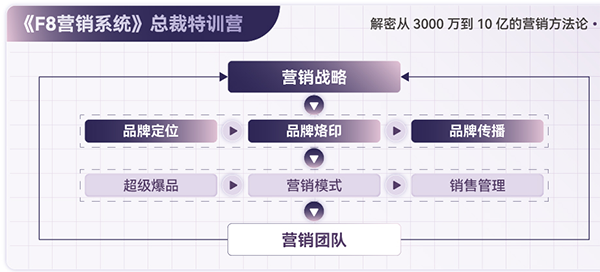 第一模块营销战略如何制定营销战略，企业迅速做强做大?如何进行战略分析，实现可预见的成功?如何洞察战略机会，让企业持续高速增长?战略规划5大落地步骤战略机会洞察的6种方法核心竞争力打造的5大策略科学制定战略目标的3种方法第二模块品牌定位如何从产品营销升级到"品牌营销"?如何寻找机会品类，成就品类冠军?如何找准品牌定位，快速抢占客户心智?中小企业品牌管理5年计划确定机会品类的4种方法找准品牌定位的6大步骤品牌定位的20种工具品牌烙印第三模块品牌烙印如何策划超级烙印，形成品牌独特记忆?如何策划品牌名，第一眼抓住客户眼球?如何策划广告语，让目标客户一秒可感知?如何创意视觉锤，建立品牌视觉竞争优势?品牌超级烙印4大必备工具品牌取名常用的6种方法品牌广告语创意的5大技巧第四模块品牌传播如何制定传播策略，迅速提高品牌知名度?如何设计传播内容，让传播素材源源不断?如何通过营销日历，驯养顾客积累品牌资产?如何制定传播策略，用低成本实现高效传播?品牌常用5大传播策略品牌活动传播7大形式中小企业品牌3大关键要点第五模块超级爆品如何策划超级爆品，迅速提升业绩与利润?如何洞察用户需求，引爆产品销量?如何提炼核心卖点，让客户一见钟情?如何策划尖叫点，让客户主动购买，自动传播?超级爆品策划6大步骤核心卖点策划6大策略尖叫点策划的4大策略营销模式第六模块如何创新营销模式，找到新的业绩增长点?如何筛选客户群体，深度聚焦优质客户?如何精准客户画像，营销团队一击即中?如何优选超级杠杆，锁定精准目标客户?营销模式创新4大步骤市场主流12种营销模式威力巨大的5种新型营销模式第七模块销售管理如何做好销售管理，让业绩持续增长?如何管控销售流程，销售团队高效执行?如何制定销售策略，新客户汹涌而来?销售管理的3大核心要点新客户开发7大策略成交率提升3大策略世界500强10大销售方法论第八模块营销团队如何组建敢打硬仗、能出结果的营销团队?如何面试营销高管，迅速评估专业能力?如何制定教练机制，批量复制优秀员工?如何优化招聘流程，精准选拔高价值员工?营销团队组建8大步骤营销高管面试20问狼性营销团队4大文化基因04、报名须知上课时间：3天2晚收费标准：2.98万/1人适合对象：企业家/合伙股东/首席执行官/市场营销总监报名方式：请联系您的班主任/学习顾问上课地点：待班主任/学习顾问通知